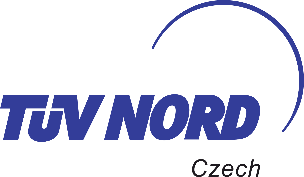 ZÁVAZNÁ PŘIHLÁŠKAa podklad pro úhradu účastnického poplatkuSetkání s klienty 2019Termín: 26. – 27. 9. 2019 Místo: Dolní Morava, Wellness hotel Vista, Velká Morava 46, 561 69 Dolní MoravaPřihlášky zasílejte nejpozději do 15. 8. 2019 na e-mail: kadlcikova@tuev-nord.cz,  nebo využijte naši online přihláškuÚhrada účastnického poplatku ve výši ………….… bude/byla provedena dne ...…...….…….……. ……………………………                                                                                      Razítko a podpisPodklad pro úhradu účastnického poplatku (nahrazuje zálohovou fakturu):Dodavatel: 	TÜV NORD Czech, s.r.o.		Českomoravská 2420/15                          190 00 Praha 9		IČ: 45242330		DIČ: CZ45242330		Registrována do OR u MS v Praze, oddíl C, vložka 6483Název akce:  Setkání s klienty 2019Termín 26. – 27. 9. 2019Místo: Dolní Morava,  Wellness hotel Vista, Velká Morava 46, 561 69 Dolní Morava Účastnický poplatek v celkové výši:726,- Kč vč. DPH / osoba (600,- Kč bez DPH)uhraďte na náš účet číslo: 72813/0300 (IBAN: CZ93 0300 0000 0000 0007 2813, BIC: CEKOCZPP), vedený u ČSOB, a.s.Variabilní symbol (VS): IČ společnosti (účastníka)Specifický symbol (SS): 2140Úhradu proveďte nejpozději 3 dny před konáním setkání.Po obdržení platby Vám bude do zákonem stanovené lhůty vystaven daňový doklad v souladu s platným zákonem o DPH.Pro případné další dotazy nás kontaktujte e-mailem na adresu: kadlcikova@tuev-nord.cz;  +420 724 454 615Kontaktní osoba: Mgr. Ladislava Kadlčíková  Seznam účastníkůSeznam účastníkůSeznam účastníkůSeznam účastníkůSeznam účastníkůÚčastník 1:Jméno a příjmení, titul:E-mail: Účastník 1:Jméno a příjmení, titul:E-mail: Účastník 2:Jméno a příjmení, titul:E-mail: Účastník 2:Jméno a příjmení, titul:E-mail: Účastník 2:Jméno a příjmení, titul:E-mail: Účastník 3:Jméno a příjmení, titul:E-mail: Účastník 3:Jméno a příjmení, titul:E-mail: Účastník 3:Jméno a příjmení, titul:E-mail: Účastník 3:Jméno a příjmení, titul:E-mail: Účastník 3:Jméno a příjmení, titul:E-mail: OrganizaceFakturační adresa:IČ/DIČKontakt (e-mail/tel.)Poznámka (např. korespondenční adresa - pokud se liší od fakturační adresy):Poznámka (např. korespondenční adresa - pokud se liší od fakturační adresy):Poznámka (např. korespondenční adresa - pokud se liší od fakturační adresy):Poznámka (např. korespondenční adresa - pokud se liší od fakturační adresy):Poznámka (např. korespondenční adresa - pokud se liší od fakturační adresy):